SEORAK VACATION 2019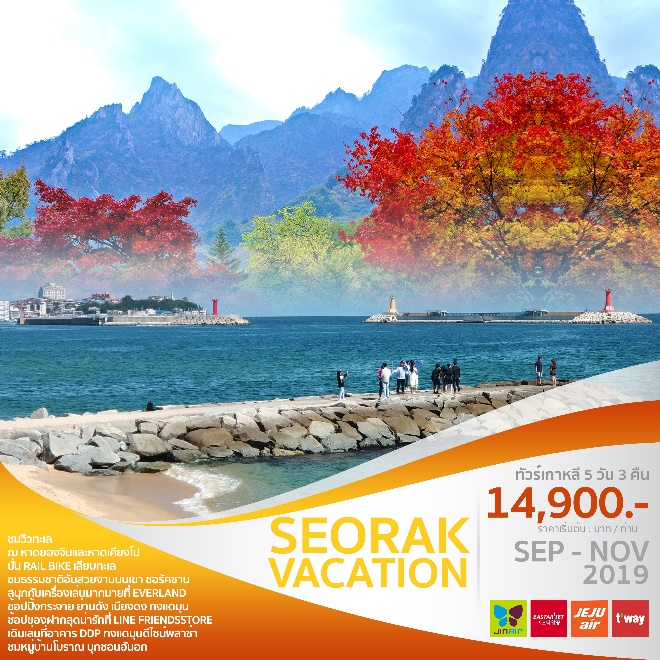 กินลมชมวิวทะเล ณ หาดยองจินและหาดเคียงโปปั่น RAIL BIKE เลียบทะเลชมธรรมชาติอันสวยงามบนเขา ซอรัคซานสนุกกับเครื่องเล่นมากมายที่ EVERLANDช้อปปิ้งกระจาย ย่านดัง เมียงดง ทงแดมุนช้อปของฝากสุดน่ารักที่ LINE FRIENDSSTOREเดินเล่นที่อาคาร DDP ทงแดมุนดีไซน์พลาซ่าชมหมู่บ้านโบราณ บุกชอนฮันอก
#ตารางสรุปโปรแกรมท่องเที่ยวเกาหลี 5 วัน 3 คืน\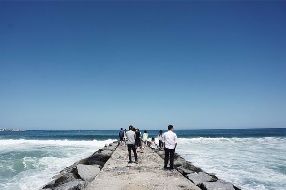 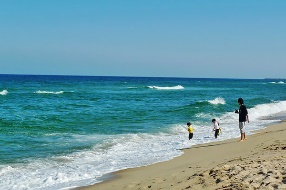 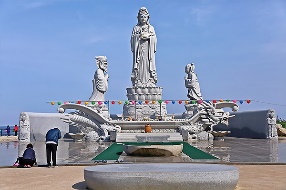 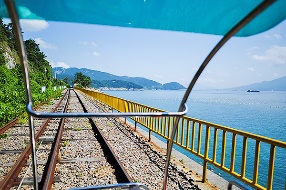 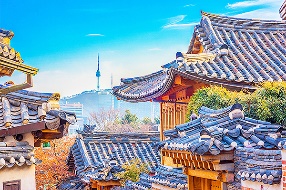 SEORAK VACATION 2019#รายละเอียดโปรแกรมท่องเที่ยวเกาหลี 5 วัน 3 คืน DAY 1 :	ท่าอากาศยานสุวรรณภูมิ | ท่าอากาศยานนานาชาติอินชอนคณะเดินทางพร้อมกันที่จุดหมาย สนามบินสุวรรณภูมิ อาคารผู้โดยสารระหว่างประเทศ ชั้น 4  ณ เคาน์เตอร์สายการบิน EASTAR JET / JEJU AIR / JIN AIR / T’WAY โดยมีเจ้าหน้าที่จากบริษัทฯ คอยให้การต้อนรับ และอำนวยความสะดวกในเรื่องของเอกสารตลอดจนสัมภาระของท่าน(**โปรดแสดงใบนัดหมายและพาสปอร์ตให้แก่เจ้าหน้าที่ในวันเดินทาง) หลังจากเช็คอิน และโหลดสัมภาระเรียบร้อยแล้ว นำท่านออกเดินทางสู่ประเทศเกาหลีใต้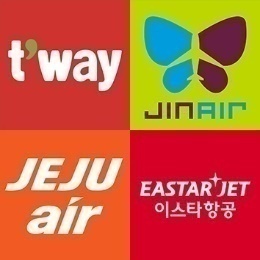 ออกเดินทางจาก ท่าอากาศยานสุวรรณภูมิ สู่ ท่าอากาศยานนานาชาติอินชอน DAY 2 :	ท่าอากาศยานนานาชาติอินชอน | หาดยองจิน | วัดฮูฮวม | หาดเคียงโป | ซอรัคซาน 
วัดชินฮึนซา | RAIL BIKE #หาดยองจิน	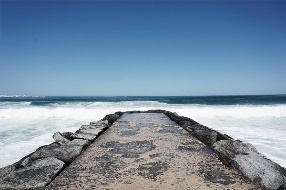 เดินทางถึงสนามบินนานาชาติอินชอนประเทศเกาหลีใต้(กรุณาปรับเวลาของท่านให้เร็วขึ้น  2 ชั่วโมงเพื่อให้ตรงกับเวลาท้องถิ่นของประเทศเกาหลี)หลังจากผ่านพิธีการตรวจคนเข้าเมืองและศุลกากรแล้ว นำท่านเดินทางสู่ หาดยองจิน หาดอันโรแมนติคที่ดังจากซีรีย์ชื่อดังอย่าง GOBLIN ในฉากที่พระเอกได้เจอกับนางเอก ในตอนนี้กลายเป็นสถานที่ยอดฮิตสำหรับคู่รักไปเสียแล้ว วัยรุ่นหนุ่มสาว หรือคู่รักทั้งหลายต่างพากันไปถ่ายรูปยืนถือดอกไม้ให้กันตามฉากในละครกันเต็มไปหมด#วัดฮูฮวม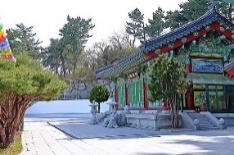 ต่อด้วยชมวัดที่สวยงามวัดหนึ่งของเกาหลีใต้ วัดฮูฮวม รวมทั้งมีหินรูปร่างแปลกตาให้ชมอีกหลายก้อน ตั้งอยู่บริเวณเชิงเขาริมทะเล บริเวณชายหาดและท่าเรือนาแม เพิ่งสร้างขึ้นมาได้ประมาณ 10 กว่าปีเท่านั้น ที่ด้านหลังวัดจะมีลานหินกว้างๆที่มีรูปร่างเหมือนเต่ากำลังจะออกสู่ทะเล รวมทั้ง หินที่มีรูปร่างเหมือนกับพระพุทธรูปซึ่งเกิดขึ้นเองตามธรรมชาติ และทางด้านหลังยังมีหินก้อนใหญ่อีก 2 ก้อนที่มีรูปร่างคล้ายพระ ซึ่งทั้งเต่าและพระจะดูเหมือนกำลังทำท่าเคารพ หินพระพุทธรูปอยู่ด้วย น่าอัศจรรย์อย่างมาก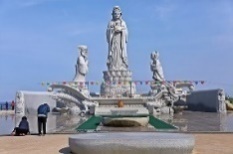 #หาดเคียงโป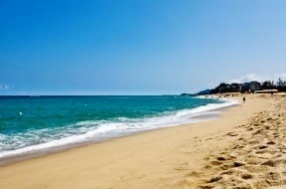 ชายหาดเคียงโปชายหาดทรายขาว น้ำใส ตั้งอยู่ทางฝั่งทะเลตะวันออกของคังวอนโด เป็นธารน้ำจากทะเลสาบ
เคียงโปโฮ#ชาบู ชาบู - SHABU SHABU	เที่ยง	รับประทานอาหาร ณ ภัตตาคาร บริการท่านด้วย ชาบูชาบู (SHABU SHABU)หรือ สุกี้เกาหลี ประกอบไปด้วย ผักสดหลายชนิด ต้มในน้ำซุปปรุงรสกลมกล่อม ทานพร้อมเครื่องเคียงและข้าวสวยของเกาหลี ที่รสชาติถูกปากคนไทย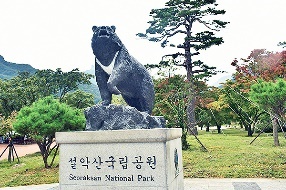 #อุทยานแห่งชาติซอรัคซานนำท่านเดินทางสู่ อุทยานแห่งชาติซอรัคซาน ให้ท่านได้ชมธรรมชาติอันสวยงามของจังหวัดคังวอนโด เส้นทางสู่อุทยานแห่งชาติเขาโซรัคซานหรือสวิสเซอร์แลนด์เกาหลี ตั้งอยู่ใจกลางหุบเขาแทแบคซึ่งทอดยาวไปถึงเขาคึมคังของประเทศเกาหลีเหนือ มีเทือกเขาป่าไม้ หุบเขา สายน้ำ ทะเลสาบ หินรูปต่างๆที่สวยงามซึ่งเกิดจากธรรมชาติที่หาดูได้ยากยิ่ง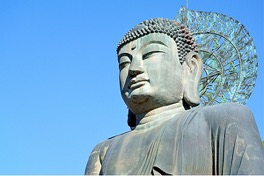 #วัดชินฮันซาหลังจากนั้นพาท่านไปสักการะพระพุทธรูปสัมฤทธิ์ขนาดใหญ่ที่วัดชินฮันซาวัดเก่าแก่สร้างในสมัยอาณาจักรชิลล่า และนมัสการองค์เจ้าแม่กวนอิม ซึ่งอยู่ทางใต้ฐานองค์พระทางด้านหลังเพื่อเป็นสิริมงคล ก่อนจะผ่านสะพานชำระล้างจิตใจเข้าสู่เขตวัดทางด้านใน (ไม่รวมค่าขึ้นกระเช้า)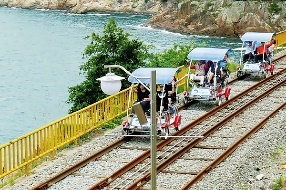 #RAIL BIKEร่วมกันปั่นจักรยานบนรางรถไฟเลียบทะเล RAIL BIKE ชมความงดงามของเกลียวคลื่นทะเลทงแฮหรือทะเลตะวันออกของเกาหลีอย่างไกล้ชิด สัมผัสธรรมชาติและรับอ๊อกซิเจนบริสุทธิ์จากต้นไม้ ดอกไม้สองข้างทาง  ตื่นตาตื่นใจกับอุโมงค์ที่ประดับประดาไปด้วยหลอดไฟฟ้าสีสรรต่างๆ คุณจะกลับมาพร้อมความประทับใจไม่รู้ลืม#แฮมูลทัง	เย็น	รับประทานอาหาร ณ ภัตตาคาร บริการท่านด้วย แฮมูลทัง หรือ ซุปรวมมิตทะเล เมนูนี้คล้ายต้มยำทะเลของเมืองไทย แต่ความเข้มข้นน้อยกว่ามาก เป็นการนำอาหารทะเลสดๆ และผักชนิดต่างๆ มาต้มรวมกันทานกับน้ำจิ้มแบบเกาหลี และเครื่องเคียงนำท่านเข้าสู่ที่พัก GANGNEUNG SEORAK หรือเทียบเท่า โรงแรมมาตรฐานเกาหลีใต้ DAY 3 :	สวนสนุก EVERLAND (รวมบัตรเข้าและเครื่องเล่นไม่จำกัด) | พิพิธภัณฑ์สาหร่าย + ทำข้าวห่อสาหร่ายชุดฮันบก | TRICK ART | ศูนย์เวชสำอาง | ศูนย์การค้าแฟชั่นทงแดมุน 
DONGDAEMUN DESIGN PLAZA (DDP)   เช้า	รับประทานอาหารเช้า ณ ห้องอาหารโรงแรม#สวนสนุก EVERLAND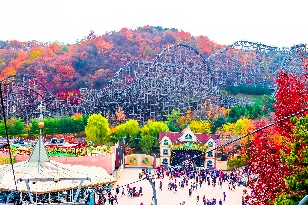 จากนั้นให้เวลาทุกท่านเต็มอิ่มกับสวนสนุกที่ดีที่สุดของเกาหลี สวนสนุกเอเวอร์แลนด์ด้วยบัตร SPECIAL PASS TICKET ที่สามารถเล่นเครื่องเล่นต่างๆ ได้ทุกชนิดและไม่จำกัดรอบ สวนสนุกที่นี่ถูกขนานนามว่า “ดิสนีย์แลนด์เกาหลี” มีชื่อเสียงมากที่สุดของประเทศ ให้ท่านสนุกกับเครื่องเล่นหลากหลายชนิด อาทิเช่น ทีเอ็กซ์เพรส รถไฟเหาะ หนอนสะบัด ชาร์ป โรงหนังสามมิติ บ้านผีสิงหมุน ท่านไหนที่ไม่ชอบการเล่นเครื่องเล่น สามารถเข้าซาฟารี ชมไลเกอร์แฝดคู่แรกของโลกได้ที่และชมความน่ารักของหมีที่สามารถสื่อสารกับคนได้เดินชมและถ่ายรูปกับสวนดอกไม้ซึ่งผลัดเปลี่ยนหมุนเวียนตามฤดูกาล (มีนาคม-เมษายน : สวนทิวลิป / พฤษภาคม-มิถุนายน : สวนดอกกุหลาบ / กรกฎาคม : สวนดอกทานตะวันหรือดอกกุหลาบ/ สิงหาคม-กันยายน : สวนดอกลิลลี่/ ตุลาคม-พฤศจิกายน : สวนดอกเบญจมาศ)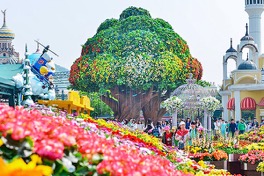 #KOREAN BBQ	เที่ยง รับประทานอาหาร ณ ภัตตาคาร  บริการท่านด้วยเมนู KOREAN BBQ อาหารปิ้งย่างสไตล์เกาหลี รับประทานพร้อมเครื่องเคียงของเกาหลี ผักสด กิมจิ ซุป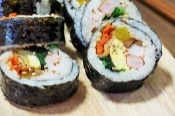 #ทำข้าวห่อสาหร่ายนำท่านร่วมเรียนรู้วัฒนธรรมกับการเรียนทำข้าวห่อสาหร่ายกิมบับอาหารประจำชาติเกาหลี ซึ่งเป็นส่วนหนึ่งในอาหารเกาหลียอดนิยมของคนไทยอีกเมนูหนึ่ง#ชุดฮันบก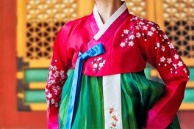 จากนั้นเชิญท่านร่วมเป็นส่วนหนึ่งของชาวเกาหลีโดยการแต่งกายชุดประจำชาติต่างๆ ชุดฮันบก พร้อมถ่ายรูปเป็นที่ระลึก เพื่อไปอวดคนทางบ้านพร้อมถ่ายภาพกับฉาก 3 มิติ#ศูนย์เวชสำอาง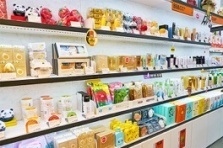 พาทุกท่านสู่ ศูนย์เวชสำอางให้ท่านได้เลือกซื้อเครื่องสำอางคุณภาพ ดีในราคาย่อมเยา อาทิเช่น     ครีมน้ำแตก, ครีมโบท็อกซ์, ครีมหอยทาก ฯลฯศูนย์การค้าแฟชั่นทงแดมุน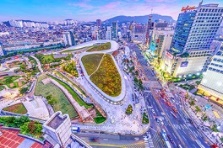 จากนั้นนำท่านช้อปปิ้งต่อที่ ศูนย์การค้าแฟชั่นแห่งเกาหลี ทงแดมุน ให้ท่านได้เลือกซื้อ เสื้อผ้าเครื่องแต่งกาย เครื่องหนังรองเท้า นอกจากนี้ยังมีร้านเครื่องสำอางต่างๆ เรียงรายตามตึกริมสองข้างถนนให้ท่านได้เลือกชม นอกจากนี้ยังมีเวทีการแสดงร้องเต้นเปิดหมวกให้ผู้ที่อยากแสดงความสามารถ มาแสดงให้ชมกันอีกด้วย และฝั่งตรงข้ามของ ทงแดมุน ท่านสามารถเดินข้ามไปชม ตึก DDP หรือ DONGDAEMUN DESIGN PLAZA เป็นสถานที่สำหรับจัดแสดงงานศิลปะ อีเวนท์ การประชุม รวมไปถึงนิทรรศการต่างๆนอกจากนี้ท่านยังสามารถชมบรรยากาศดอกไม้ไฟ LED ROSE GARDEN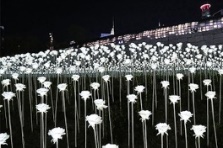 #บิบิมบับ	เย็น	รับประทานอาหาร ณ ภัตตาคาร บริการท่านด้วยบิบิมบับหรือข้าวยำเกาหลี มาพร้อมกับซุปร้อนๆ เสิร์ฟมาเป็นชามข้าวสวยร้อน โรยหน้าด้วยผักที่ผัด และปรุงรสแล้ว, โคชูจัง (น้ำพริก) หรือทเว็นจัง (เต้าเจี้ยว) นอกจากนี้ยังนิยมใส่ไข่ดิบ ไข่ดาว หรือไข่ลวก และเนื้อสัตว์ที่หั่นบางๆ เช่นกัน จากนั้นคลุกส่วนผสมต่างๆ ให้เข้ากันดีก่อนรับประทานนำท่านเข้าสู่ที่พัก SEOUL : BENIKEA SEOUL HOTELหรือเทียบเท่า โรงแรมมาตรฐานเกาหลีใต้ DAY 4 :	ศูนย์โสม | หมู่บ้านบุกชอนฮันอก | ศูนย์พลอยอเมทิส | ศูนย์รวมของวัยรุ่นเมียงดง
LINE FRIEND STORE เช้า		รับประทานอาหารเช้า ณ ห้องอาหารโรงแรมศูนย์โสม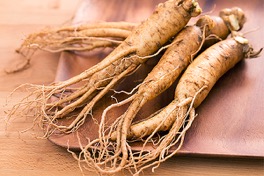 เช้านี้นำท่านรู้จักและเข้าใจสมุนไพรโสมเกาหลี หรือราชาแห่งมวลสมุนไพร ที่ศูนย์โสม เพราะเกาหลีใต้เป็นประเทศที่มีการผลิตโสมเกาหลีที่มีคุณภาพเป็นอันดับ 1 ของโลก และมีคุณประโยชน์นานัปการ เช่น ช่วยเสริมความแข็งแรงให้แก่ระบบย่อยอาหารและปอด ช่วยทำให้จิตใจสงบและเพิ่มพละกำลัง โดยมีสรรพคุณทางการแพทย์ ช่วยบำรุงหัวใจของคุณได้เป็นอย่างดี ช่วยป้องกันโรคหัวใจขาดเลือด ฯลฯ#หมู่บ้านบุกชอนฮันอก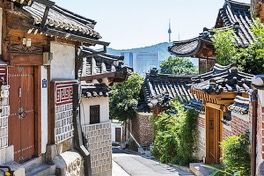 	จากนั้นพาท่านไปชมหมู่บ้านดั้งเดิมของเกาหลี หมู่บ้านบุกชอนฮันอกที่มีประวัติศาสตร์ยาวนาน ตั้งอยู่ระหว่างพระราชวังเคียงบกกุง, พระราชวังชางด๊อกกุง และอารามหลวงจองเมียว คำว่า บุกชอน มีความหมายแปลว่าหมู่บ้านทางตอนเหนือ ตามตำแหน่งที่ตั้งของหมู่บ้านที่อยู่ทางทิศเหนือของคลองชองเกชอนและชงโน หมู่บ้านประกอบด้วยตรอกซอกซอยอันเป็นที่ตั้งของบ้านแบบดั้งเดิมกว่าร้อยหลัง และเป็นที่เก็บรักษาสภาพแวดล้อมของเมืองไว้ เพื่อเป็นการบอกเล่าประวัติศาสตร์ และเป็นมรดกทางวัฒนธรรมตั้งแต่สมัยราชวงศ์โชซอนที่มีอายุกว่า 600 ปี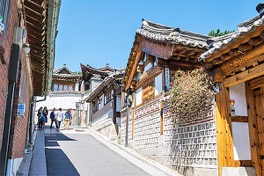 #บิบิมบับ	เที่ยง รับประทานอาหาร ณ ภัตตาคารบริการท่านด้วยเมนู ซัมเกทัง หรือเมนู ไก่ตุ๋นโสม (SAMGYETANG) 8ตำรับชาววังในสมัยก่อน ปัจจุบันเป็นอาหารเลื่องชื่อมากของเมืองหลวง ภายในตัวไก่จะมีข้าว รากโสม พุทราแดงและเคล็ดลับในการตุ๋นเสิร์ฟพร้อมเครื่องเคียงที่เรียกว่า กักตุกี เส้นขนมจีน เหล้าโสม พริกไทยดำ และเกลือ เสิร์ฟท่านละ 1 ตัว ในหม้อดินร้อน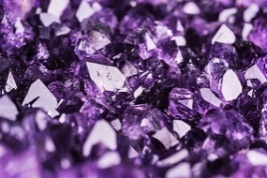 #ศูนย์พลอยอเมทิสต่อด้วย ศูนย์พลอยอเมทิสหรือพลอยสีม่วงที่มีชื่อเสียงของประเทศเกาหลีซึ่งชาวเกาหลีเชื่อว่าถ้าได้มีพลอยชนิดนี้ติดตัวไว้จะทำให้มีโชคลาภและสิ่งดีๆเกิดขึ้นในชีวิต#เมียงดง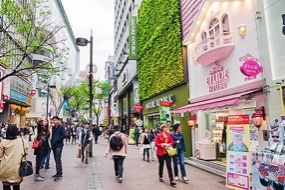 พาท่านเพลิดเพลินกับการช้อปปิ้งที่ ศูนย์รวมของวัยรุ่นเกาหลี เมียงดงได้ชื่อว่าเป็นแหล่งรวมแฟชั่นแบรนด์เกาหลีชั้นนำ ซึ่งในแต่ละวันจะมีวัยรุ่นเกาหลีมาเดินช้อปปิ้งกันอย่างล้นหลาม ท่านสามารถหาซื้อสินค้าได้อย่างหลากหลายทั้งเสื้อผ้า, รองเท้า, กระเป๋า, เครื่องสำอางซึ่งเป็นที่รู้จักอย่างดีของคนไทย อาทิ LANEIGE, ETUDE, IOPE, CHARMZONE, SKIN FOOD, THE FACE SHOP เป็นต้น ยังมี เสื้อผ้า เครื่องประดับ, ซีดีเพลง, วีซีดี-ดีวีดีหนังและ
ซีรีย์ยอดฮิต ตลอดจนของที่ระลึกที่มีรูปดาราคนโปรดของท่านอยู่ในสินค้าหลากหลายชนิดให้ได้เลือกซื้อกัน 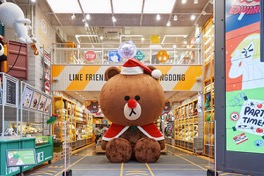 #LINE FRIENDS STOREนอกจากนี้ท่านสามารถพบกับร้าน LINE FRIENDS STOREที่เต็มไปด้วยสินค้า LINE OFFICIAL ที่จำหน่ายสินค้าของที่ระลึกเกี่ยวกับตัวการ์ตูน LINE ไม่ว่าจะเป็น หมีบราวน์แซลลี่ เจมส์ หรือโคนี่ ซึ่งแต่ละตัวจะมีสินค้าที่ระลึกให้เลือกซื้อเยอะแยะไปหมด เช่น สมุดโน้ต ตุ๊กตา เคสโทรศัพท์ เสื้อผ้า กระเป๋า เครื่องเขียน ฯลฯ ซึ่งภายในร้านยังมีมุมน่ารักๆ ให้ถ่ายรูปกันอย่างจุใจอีกด้วย แต่ที่เป็นไฮไลท์เด่นของร้านเลย คือ เจ้าหมีบราวน์ตัวยักษ์ใหญ่ที่ตั้งอยู่หน้าร้าน ที่ใครไปใครมาก็ต้องถ่ายภาพเป็นที่ระลึกแม้แต่คนเกาหลีเอง#พุลโกกิ	เย็น	รับประทานอาหาร ณ ภัตตาคาร บริการท่านด้วย พุลโกกิ (BULGOGI)ส่วนผสมจะมีเนื้อสัตว์ วิธีการทำคือหั่นเนื้อสัตว์เป็นชิ้นบางๆ แล้วหมักกับเครื่องปรุงต่างๆ ก่อนนำไปปรุงอาหารนำท่านเข้าสู่ที่พัก SEOUL: BENIKEA SEOUL HOTELหรือเทียบเท่า โรงแรมมาตรฐานเกาหลีใต้ DAY 5 :	N SEOUL TOWRER | DUTY FREE | คลองชองกเยชอน | ศูนย์สมุนไพร | ศูนย์น้ำมันสนเข็มแดง | SUPERMARKETเช้า	รับประทานอาหารเช้า ณ ห้องอาหารโรงแรม#N SEOUL TOWER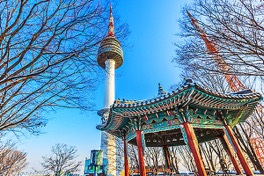 นำท่านสู่ หอคอยกรุงโซล N SEOUL TOWERซึ่งอยู่บนเขานัมซาน ซึ่งเป็น 1 ใน 18 หอคอยที่สูงที่สุดในโลก ฐานของหอคอยมีสิ่งที่น่าสนใจต่างๆ เช่น ศาลาแปดเหลี่ยมปาลกั๊กจอง, สวนพฤกษชาติ, อาคารอนุสรณ์ผู้รักชาติอัน ชุง กุน อิสระให้ทุกท่านได้เดินเล่นและถ่ายรูปคู่หอคอยตามอัธยาศัยหรือคล้องกุญแจคู่รัก (ไม่รวมค่าขึ้นลิฟท์)#DUTY FREE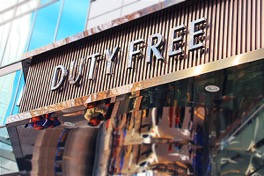 หลังจากนั้นนำท่านช้อปปิ้งสินค้าปลอดภาษีที่ ดิวตี้ฟรี (DUTY FREE) ที่นี่มีสินค้าชั้นนำให้ท่านได้เลือกซื้อมากมายกว่า 500 ชนิด ทั้ง น้ำหอม เสื้อผ้า เครื่องสำอาง กระเป๋า นาฬิกา เครื่องประดับ ฯลฯ #จิมดัก	เที่ยง	รับประทานอาหาร ณ ภัตตาคาร บริการท่านด้วย เมนูจิมดัก (JIMDAK) เป็นเมนูไก่ประกอบด้วยวุ้นเส้น เกาหลี คลุกด้วยน้ำซุป รสชาติกลมกล่อม เสิร์ฟพร้อมข้าวสวยร้อนๆ พร้อมเครื่องเคียงเกาหลี#คลองชองเกชอน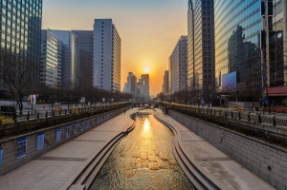 จากนั้นพาท่านไปชมคลองชองกเยชอน หรือเรียกอีกชื่อหนึ่งว่า คลองชองเกชอน หรือ ชองเคยอน เป็นคลองที่มีมาตั้งแต่สมัยโบราณตั้งแต่ยุคของราชวงศ์โชชอน มีอายุมากกว่า 600 ปี ความยาวประมาณ 11 กิโลเมตร ไหลผ่านกลางกรุงโซล#ศูนย์สมุนไพร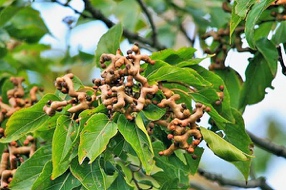 จากนั้นนำท่านเข้าชม ศูนย์สมุนไพรหรือ ฮ็อกเกตนามู ใหม่ล่าสุดของเกาหลี โดยมีการจดลิขสิทธิ์เรียบร้อยแล้ว เป็นสมุนไพรเมล็ดฮ็อกเกต ทางการแพทย์เรียกว่า ผลไม้ทอง มีรสเปรี้ยว ดีสำหรับบุคคลที่นิยมดื่มชา กาแฟ น้ำอัดลม ฯลฯ เมล็ดฮ็อกเกตจะช่วยในการล้างสารพิษที่ตกค้างหรือไขมันที่สะสมอยู่ภายในผนังของตับ ไต ช่วยให้ตับหรือไตของท่านแข็งแรงขึ้น และยังส่งผลดีต่อสุขภาพร่างกายของท่านเองอีกด้วย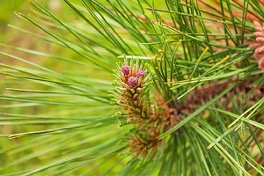 #ศูนย์น้ำมันสนเข็มแดงนำท่านสู่ ศูนย์น้ำมันสนเข็มแดงผลิตจากใบสนเข็มแดงในประเทศเกาหลีที่มีสรรพคุณ ช่วยชะล้างไขมันในเส้นเลือด เพื่อป้องกันการอุดตันของเส้นเลือด และชมการสาธิตให้ท่านได้เห็นภาพอย่างชัดเจนยิ่งขึ้น#SUPERMARKET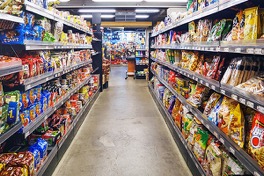 หลังจากนั้นได้เวลานำท่านสู่ สนามบินอินชอน เพื่อเตรียมตัวเดินทางกลับกรุงเทพฯ ระหว่างทางแวะช้อปปิ้งที่ SUPERMARKET เพื่อซื้อของฝากคนทางบ้าน ที่ร้านแห่งนี้มีขนมพื้นเมืองเกาหลีหลากชนิดรวมทั้งกิมจิ ไก่ตุ๋นโสมที่บรรจุอยู่ในถุงสุญญากาศ ตะเกียบ ถ้วยใส่ข้าวและของฝากของที่ระลึก ได้เวลานำท่านออกเดินทางสู่สนามบินออกเดินทางจาก ท่าอากาศยานนานาชาติอินชอน สู่ ท่าอากาศยานสุวรรณภูมิSEORAK VACATION 2019#อัตราค่าบริการเดือน กันยายน 2019เดือน ตุลาคม 2019เดือน พฤศจิกายน 2019กรุณาชำระมัดจำหลังจากวันจองภายใน 3 วันและชำระส่วนที่เหลือทั้งหมดก่อนการเดินทางภายใน 14 วัน********มัดจำขั้นต่ำ 5,000.- บาท / ท่าน / ทริป******#อัตราทัวร์รวม	ค่าตั๋วเครื่องบินไป-กลับ ตามเส้นทางที่ระบุในรายการชั้นทัศนาจร ไป-กลับพร้อมคณะ 	ค่าอาหารทุกมื้อ ตามที่ระบุในรายการ							ค่าเข้าชมสถานที่ต่างๆ ตามรายการ							ค่าที่พักตามระบุในรายการ พักห้องละ 2 หรือ 3 ท่าน ตามโรงแรมที่ระบุ หรือเทียบเท่า	ค่ารถรับ-ส่ง และนำเที่ยวตามรายการ							ค่าภาษีสนามบิน ทุกแห่งที่มี								ค่าน้ำหนักกระเป๋าสัมภาระท่านละ15 หรือ 20 กก.					ค่าประกันอุบัติเหตุระหว่างเดินทาง วงเงินท่านละ 1,000,000 บาท  (เงื่อนไขตามกรมธรรม์)ค่าบัตรเข้าสวนสนุกเอเวอร์แลนด์ เครื่องเล่นไม่จำกัดปลั๊กไฟ ADAPTER #อัตราทัวร์ไม่รวมค่าใช้จ่ายส่วนตัว อาทิ ค่าทำหนังสือเดินทาง, ค่าโทรศัพท์ส่วนตัว, ค่าซักรีด, มินิบาร์ในห้อง, รวมถึงค่าอาหาร และเครื่องดื่มที่สั่งเพิ่มนอกเหนือรายการ (หากท่านต้องการสั่งเพิ่มกรุณาติดต่อหัวหน้าทัวร์แล้วจ่ายเพิ่มเองต่างหาก)ค่าทิปคนขับรถ และไกด์ท้องถิ่น  ท่านละ 1,200 บาท หรือ 40,000 วอน ต่อท่านตลอดทั้งทริป	ค่าภาษีมูลค่าเพิ่ม 7% และภาษีหัก ณ ที่จ่าย 3%					ค่าน้ำหนักกระเป๋าสัมภาระ ที่หนักเกินสายการบินกำหนด (ปกติ 15-20 กก.)		ค่าวีซ่าสำหรับพาสปอร์ตต่างด้าว กรุณาเตรียมเอกสารคือ 1.พาสปอร์ต 2.ใบประจำตัวคนต่างด้าว 3.ใบสำคัญถิ่นที่อยู่ 4.สำเนาทะเบียนบ้าน(ถ้ามี) 5.สมุดบัญชีเงินฝาก(ถ้ามี) 6.รูปถ่ายสี 2 นิ้ว 2 รูป แล้วทางบริษัทฯจะเป็นผู้ดำเนินการยื่นวีซ่าให้ท่านโดยจ่ายค่าบริการต่างหาก (สำหรับหนังสือเดินทางต่างด้าวเจ้าของหนังสือเดินทางต้องทำเรื่องแจ้งเข้า-ออกด้วยตนเองก่อนจะยื่นวีซ่า)	ค่าลิฟท์ที่ N SEOUL TOWERค่ากระเช้าที่อุทยานแห่งชาติซอรัคซาน #หมายเหตุจำนวนผู้เดินทาง ขั้นต่ำ ผู้ใหญ่  20 ท่าน ขึ้นไปเที่ยวบิน ราคาและรายการท่องเที่ยว สามารถเปลี่ยนแปลงได้ตามความเหมาะสม โดยคำนึงถึงผลประโยชน์ของผู้เดินทางเป็นสำคัญขอสงวนสิทธิ์ในการเปลี่ยนแปลงเที่ยวบินและตารางการบินทั้งไปและกลับโดยมิต้องแจ้งให้ทราบล่วงหน้า ตั๋วเครื่องบินเป็นตั๋วราคาพิเศษ ไป-กลับ แบบหมู่คณะ กรณีที่ท่านไม่เดินทางพร้อมคณะ เนื่องจากไม่ผ่านการพิจารณาในการตรวจคนเข้าเมือง-ออกเมือง กรมแรงงาน ทั้งไทยและต่างประเทศ เนื่องจากมีสิ่งผิดกฎหมาย หรือ เอกสารเดินทางไม่ถูกต้อง การกระทำที่ส่อไปในทางผิดกฎหมาย การหลบหนี เข้าออกเมือง หรือถูกปฎิเสธในกรณีอื่นๆ**การพิจารณาเป็นเอกสิทธิ์และวิจารณญาณของเจ้าหน้าที่ตรวจคนเข้าเมืองและเจ้าหน้าที่กรมแรงงานเท่านั้น ซึ่งอยู่นอกเหนือความรับผิดชอบของบริษัท ไม่สามารถทำการเลื่อนวันหรือคืนเงินได้ กรณีที่กองตรวจคนเข้าเมือง,เจ้าหน้าที่กรมแรงงานทั้งที่ไทย และในต่างประเทศ ปฏิเสธมิให้ท่านเดินทางออกหรือเข้าประเทศ เนื่องจากมีสิ่งผิดกฎหมาย หรือ เอกสารเดินทางไม่ถูกต้อง หรือในกรณีอื่นๆการพิจารณาเป็นเอกสิทธิ์และวิจารณญาณของเจ้าหน้าที่ตรวจคนเข้าเมืองและเจ้าหน้าที่กรมแรงงานเท่านั้น ซึ่งอยู่นอกเหนือความรับผิดชอบของบริษัท ทั้งนี้กรณีที่ท่านไม่ผ่านด่านตรวจคนเข้าเมือง บริษัทฯ ขอสงวนสิทธิ์ไม่คืนค่าทัวร์ใดๆ ทั้งสิ้น หนังสือเดินทาง (Passport) ของท่าน นับจากวันที่เดินทางไปและกลับ ต้องมีอายุเหลือใช้งานมากกว่า 6 เดือนขึ้นไป และต้องเหลือหน้ากระดาษพอให้เจ้าหน้าที่ตรวจคนเข้าเมืองสามารถประทับตราได้ และต้องอยู่ในสภาพที่สมบูรณ์ ไม่ชำรุด หรือฉีกขาด ทางบริษัทฯ จะไม่รับผิดชอบใดๆ ทั้งสิ้นหากเกิดกรณีความล่าช้าจากสายการบิน, การประท้วง, การนัดหยุดงาน, การก่อจลาจล หลังจากได้รับเอกสารเรียกเก็บเงิน (Invoice) กรุณาชำระเงิดมัดจำภายใน 3 วัน และส่งหลักฐานการชำระเงินพร้อมหน้าพาสปอร์ตของผู้เดินทาง และชำระเงินทั้งหมดก่อนการเดินทางภายใน 14 วัน ทางบริษัทฯ จะไม่รับผิดชอบใดๆ ทั้งสิ้นหากท่านใช้บริการของทางบริษัทฯ ไม่ครบ อาทิไม่เที่ยวบางรายการ, ไม่ทานอาหารบางมื้อ  เพราะค่าใช้จ่ายทุกอย่าง ทางบริษัทฯ ได้ชำระค่าใช้จ่ายให้กับต่างประเทศแบบเหมาขาดก่อนออกเดินทางแล้วทางบริษัทฯ จะไม่รับผิดชอบใดๆ ทั้งสิ้น หากเกิดสิ่งของสูญหายจากการโจรกรรม และ/หรือ เกิดอุบัติเหตุที่เกิดจากความประมาทของตัวนักท่องเที่ยวเองเมื่อท่านตกลงชำระเงินไม่ว่าทั้งหมดหรือบางส่วนกับทางบริษัทฯ ทางบริษัทฯ จะถือว่าท่านได้ยอมรับในเงื่อนไขข้อตกลงต่างๆ ที่ได้ระบุไว้แล้วทั้งหมดทางบริษัทฯ ขอสงวนสิทธิ์ในการเปลี่ยนแปลงรายละเอียดบางประการในทัวร์นี้ได้ตามความเหมาะสม ทั้งนี้ขึ้นอยู่กับเวลาการจราจร สภาพอากาศ และเหตุสุดวิสัยอื่นๆที่อาจเกิดขึ้นได้ ทั้งนี้เพื่อความปลอดภัยและประโยชน์ของผู้เดินทางเป็นสำคัญมัคคุเทศก์ พนักงาน และตัวแทนของบริษัทฯ ไม่มีสิทธิ์ในการให้คำสัญญาใดๆ ทั้งสิ้นแทน บริษัทฯ นอกจากมีเอกสาร  ลงนามโดยผู้มีอำนาจของบริษัทฯ กำกับเท่านั้น	ในกรณีที่ลูกค้าตั้งครรภ์ ต้องมีใบรับรองจากแพทย์ว่าสามารถเดินทางท่องเที่ยวได้ และมีอายุไม่เกิน 7 วัน นับจากวันที่เดินทาง และต้องแจ้งให้ทางบริษัททราบล่วงหน้ากรณีกรุ๊ปส่วนตัว กรุ๊ปเหมา กรุ๊ปนักเรียน กรุ๊ปดูงาน ไม่สามารถใช้ราคาดังกล่าวในโปรแกรมได้กรณีที่ท่านซื้อเฉพาะแพ็คเกจทัวร์ไม่รวมตั๋วเครื่องบิน จะไม่รวมค่าประกันอุบัติเหตุระหว่างเดินทาง วงเงินท่านละ 1,000,000 บาท (เงื่อนไขตามกรมธรรม์)โรงแรม/ที่พัก : ซอรัค 1 คืน และ โซล 2 คืนสายการบิน : EASTAR JET / JEJU AIR / JIN AIR / T’WAYวันโปรแกรมการเดินทางอาหารโรงแรม/ที่พัก1ท่าอากาศยานสุวรรณภูมิ - ท่าอากาศยานนานาชาติอินชอน--2ท่าอากาศยานนานาชาติอินชอน | หาดยองจิน | วัดฮูฮวม – หาดเคียงโป | ซอรัคซาน | วัดชินฮึนซา | RAIL BIKE เลียบทะเลB. –
L. ชาบู ชาบู
D.แฮมุลทังSEORAK
หรือเทียบเท่า3สวนสนุก EVERLAND (รวมบัตรเข้าและเครื่องเล่นไม่จำกัด) | พิพิธภัณฑ์สาหร่าย + ทำข้าวห่อสาหร่าย+ชุดฮันบก | TRICK ART | ศูนย์เวชสำอาง | ศูนย์การค้าแฟชั่นทงแดมุน | DONGDAEMUN DESIGN PLAZA (DDP) B. โรงแรม
L. บิบิมบับ+ชาบู
D. BBQBENIKEA SEOUL หรือเทียบเท่า4ศูนย์โสม | หมู่บ้านบุกชอนฮันอก | ศูนย์พลอยอเมทิส | ศูนย์รวมของวัยรุ่นเกาหลีเมียงดง
LINE FRIENDS STORE B. โรงแรม
L. ซัมเกทัง
D. พุลโกกิBENIKEA SEOUL หรือเทียบเท่า5N SEOUL TOWER (ไม่รวมลิฟท์) | DUTY FREE | คลองชองกเยชอน | ศูนย์สมุนไพร | ศูนย์น้ำมันสนเข็มแดง | SUPERMARKETB. โรงแรม
L. จิมดัก-สายการบินรหัสเที่ยวบินBKK >> ICNรหัสเที่ยวบินICN >> BKKEASTAR JETZE51222.20 – 06.00ZE51117.30 – 21.20JEJU AIR7C220401.00 – 08.407C220320.05 – 23.59JIN AIRLJ00422.25 – 05.40LJ00317.10 – 21.10T’WAYTW10201.25 – 08.35TW10120.25 – 00.10EASTAR JETZE51401.55 – 09.45ZE51320.35 – 00.55ข้อแนะนำ : เพื่อความสะดวกในการเข้ารับการตรวจค้นก่อนขึ้นเครื่องบิน ของเหลว เจล และสเปรย์ทุกชนิด ต้องบรรจุในภาชนะที่มีขนาดความจุไม่เกิน 100 มิลลิลิตร สำหรับภาชนะที่เกิน 100 มิลลิลิตร แม้จะบรรจุของเหลว เจล และสเปรย์ เพียงเล็กน้อยก็ไม่สามารถนำติดตัวขึ้นเครื่องบินได้ ภาชนะทั้งหมดต้องใส่รวมกันไว้ในถุงพลาสติกใส ซึ่งเปิด - ปิด ผนึกได้ และมีความจุรวมกันไม่เกิน1 ลิตร (1,000 มิลลิลิตร) ของเหลวที่ได้รับการยกเว้น ได้แก่ นม และอาหารสำหรับเด็กทารกในปริมาณที่เหมาะสม รวมถึงยาที่มีเอกสารกำกับชัดเจน  ของเหลว เจล และสเปรย์ ที่ซื้อจากร้านค้าปลอดอากร (DUTY FREE SHOPS) ที่ท่าอากาศยานต้องบรรจุในถุงพลาสติกใสปิดผนึกปากถุงไม่มีร่องรอย การเปิดปากถุง และมีหลักฐานแสดงว่าได้ซื้อ ณ วันที่เดินทาง เพื่อนำไปแสดงต่อเจ้าหน้าที่ ณ จุดตรวจค้น อย่างไรก็ตามแต่ละประเทศจะมีกฎ การนำของเหลว ขึ้นเครื่องแตกต่างกัน การนำผลิตภัณฑ์ของสดที่ทำจากสัตว์ไม่ว่าเนื้อหมู เนื้อวัว ผัก ผลไม้สด ไม่อนุญาตให้นำเข้าประเทศเพื่อป้องกันโรคต่างๆเพราะหากศุลกากรตรวจพบจะต้องเสียค่าปรับสายการบินรหัสเที่ยวบินBKK >> ICNรหัสเที่ยวบินICN >> BKKEASTAR JETZE51222.20 – 06.00ZE51117.30 – 21.20JEJU AIR7C220401.00 – 08.407C220320.05 – 23.59JIN AIRLJ00422.25 – 05.40LJ00317.10 – 21.10T’WAYTW10201.25 – 08.35TW10120.25 – 00.10EASTAR JETZE51401.55 – 09.45ZE51320.35 – 00.55พีเรียดเดินทางสายการบินราคาผู้ใหญ่ราคาเด็กไม่เสริมเตียง01 – 05 กันยายน14,900.-14,900.-02 – 06 กันยายน14,900.-14,900.-03 – 07 กันยายน15,900.-15,900.-04 – 08 กันยายน15,900.-15,900.-05 – 09 กันยายน15,900.-15,900.-06 – 10 กันยายน15,900.-15,900.-07 – 11 กันยายน15,900.-15,900.-08 – 12 กันยายน14,900.-14,900.-09 – 13 กันยายน14,900.-14,900.-10 – 14 กันยายน15,900.-15,900.-11 – 15 กันยายน15,900.-15,900.-12 – 16 กันยายน15,900.-15,900.-13 – 17 กันยายน15,900.-15,900.-14 – 18 กันยายน15,900.-15,900.-15 – 19 กันยายน14,900.-14,900.-16 – 20 กันยายน14,900.-14,900.-17 – 21 กันยายน15,900.-15,900.-18 – 22 กันยายน15,900.-15,900.-19 – 23 กันยายน15,900.-15,900.-20 – 24 กันยายน15,900.-15,900.-21 – 25 กันยายน15,900.-15,900.-22 – 26 กันยายน14,900.-14,900.-23 – 27 กันยายน14,900.-14,900.-24 – 28 กันยายน15,900.-15,900.-25 – 29 กันยายน15,900.-15,900.-26 – 30 กันยายน15,900.-15,900.-27 – 01 ตุลาคม15,900.-15,900.-28 – 02 ตุลาคม15,900.-15,900.-29 – 03 ตุลาคม15,900.-15,900.-30 – 04 ตุลาคม15,900.-15,900.-พีเรียดเดินทางสายการบินราคาผู้ใหญ่ราคาเด็กไม่เสริมเตียง01 – 05 ตุลาคม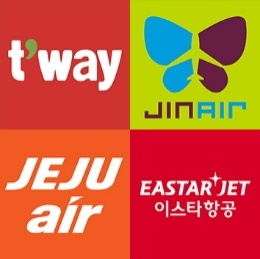 16,900.-16,900.-02 – 06 ตุลาคม17,900.-17,900.-03 – 07 ตุลาคม17,900.-17,900.-04 – 08 ตุลาคม17,900.-17,900.-05 – 09 ตุลาคม17,900.-17,900.-06 – 10 ตุลาคม17,900.-17,900.-07 – 11 ตุลาคม17,900.-17,900.-08 – 12 ตุลาคม17,900.-17,900.-09 – 13 ตุลาคม18,900.-18,900.-10 – 14 ตุลาคม18,900.-18,900.-11 – 15 ตุลาคม18,900.-18,900.-12 – 16 ตุลาคม18,900.-18,900.-13 – 17 ตุลาคม17,900.-17,900.-14 – 18 ตุลาคม17,900.-17,900.-15 – 19 ตุลาคม17,900.-17,900.-16 – 20 ตุลาคม17,900.-17,900.-17 – 21 ตุลาคม18,900.-18,900.-18 – 22 ตุลาคม18,900.-18,900.-19 – 23 ตุลาคม19,900.-19,900.-20 – 24 ตุลาคม18,900.-18,900.-21 – 25 ตุลาคม18,900.-18,900.-22 – 26 ตุลาคม18,900.-18,900.-23 – 27 ตุลาคม18,900.-18,900.-24 – 28 ตุลาคม18,900.-18,900.-25 – 29 ตุลาคม18,900.-18,900.-26 – 30 ตุลาคม17,900.-17,900.-27 – 31 ตุลาคม17,900.-17,900.-28 – 01 พฤศจิกายน17,900.-17,900.-29 – 02 พฤศจิกายน17,900.-17,900.-30 – 03 พฤศจิกายน17,900.-17,900.-31 – 04 พฤศจิกายน17,900.-17,900.-พีเรียดเดินทางสายการบินราคาผู้ใหญ่ราคาเด็กไม่เสริมเตียง01 – 05 พฤศจิกายน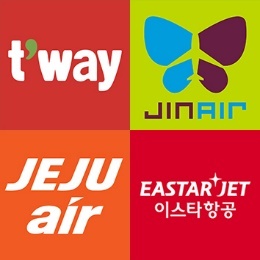 16,900.-16,900.-02 – 06 พฤศจิกายน16,900.-16,900.-03 – 07 พฤศจิกายน16,900.-16,900.-04 – 08 พฤศจิกายน16,900.-16,900.-05 – 09 พฤศจิกายน16,900.-16,900.-06 – 10 พฤศจิกายน16,900.-16,900.-07 – 11 พฤศจิกายน16,900.-16,900.-08 – 12 พฤศจิกายน16,900.-16,900.-09 – 13 พฤศจิกายน16,900.-16,900.-10 – 14 พฤศจิกายน16,900.-16,900.-11 – 15 พฤศจิกายน16,900.-16,900.-12 – 16 พฤศจิกายน16,900.-16,900.-13 – 17 พฤศจิกายน16,900.-16,900.-14 – 18 พฤศจิกายน16,900.-16,900.-15 – 19 พฤศจิกายน16,900.-16,900.-16 – 20 พฤศจิกายน16,900.-16,900.-17 – 21 พฤศจิกายน16,900.-16,900.-18 – 22 พฤศจิกายน16,900.-16,900.-19 – 23 พฤศจิกายน16,900.-16,900.-20 – 24 พฤศจิกายน16,900.-16,900.-21 – 25 พฤศจิกายน16,900.-16,900.-22 – 26 พฤศจิกายน16,900.-16,900.-23 – 27 พฤศจิกายน16,900.-16,900.-24 – 28 พฤศจิกายน16,900.-16,900.-25 – 29 พฤศจิกายน16,900.-16,900.-26 – 30 พฤศจิกายน16,900.-16,900.-27 – 01 ธันวาคม16,900.-16,900.-28 – 02 ธันวาคม16,900.-16,900.-29 – 03 ธันวาคม16,900.-16,900.-30 – 04 ธันวาคม16,900.-16,900.-หมายเหตุ : อัตราค่าบริการ+ หากท่านต้องการห้องสำหรับพักเดี่ยว สามารถจ่ายเพิ่มเติมอีก 4,900.-ท่านละ จากราคาผู้ใหญ่+ หากท่านต้องการเดินทางแบบไม่ใช้ตั๋ว (JOIN LAND) คิดราคาท่านละ 7,900.-บาท/ท่านหมายเหตุ :	ขอสงวนสิทธิ์ในการเปลี่ยนแปลงโปรแกรมราคาและเที่ยวบินทั้งไปและกลับโดยมิต้องแจ้งให้ทราบล่วงหน้าขอสงวนสิทธิ์ในการเปลี่ยนแปลงเที่ยวบินทั้งไปและกลับโดยมิต้องแจ้งให้ทราบล่วงหน้าขอสงวนสิทธิ์ในการเปลี่ยนแปลงโปรแกรมหรือรายการอาหารโดยมิต้องแจ้งให้ทราบล่วงหน้าทั้งนี้ขึ้นอยู่ตามความเหมาะสมขอสงวนสิทธิ์ในการเปลี่ยนแปลงสายการบินในระดับเทียบเท่ากันและเปลี่ยนแปลงเที่ยวบิน โปรแกรมเปลี่ยนแปลงได้, ตารางทัวร์สลับโปรแกรมได้, ตามความเหมาะสม*โปรดตรวจสอบข้อมูลให้มั่นใจก่อนทำการโอนเงินจองทุกครั้งกรุณาอ่านรายละเอียดโปรแกรมและเงื่อนไขต่างๆให้ละเอียดก่อนยืนยันการจอง*เจ้าหน้าที่จะส่งใบนัดหมายการเดินทางให้ภายใน 5-7 วันก่อนเดินทางเท่านั้น!!! และหากมีการเปลี่ยนแปลงจะรีบแจ้งให้ทราบ หากมีข้อสงสัยกรุณาสอบถามเจ้าหน้าที่***ลูกค้ามีความจำเป็นต้องเข้าร้านตามโปรแกรมทัวร์อันได้แก่ ศูนย์โสม, ศูนย์สมุนไพร, ศูนย์เวชสำอาง, ศูนย์น้ำมันสนแดง, ศูนย์พลอยอเมทิส หากท่านไม่ต้องการเข้าร้านดังกล่าว บริษัทขอสงวนสิทธิ์ในการเก็บค่าบริการเพิ่มท่านละ 300 USD******กรณีที่กองตรวจคนเข้าเมืองทั้งที่กรุงเทพฯ และในต่างประเทศปฏิเสธมิให้เดินทางออกหรือเข้าประเทศที่ระบุในรายการเดินทาง ทางบริษัทฯจะไม่รับผิดชอบใดๆทั้งสิ้นและขอสงวนสิทธิ์ที่จะไม่คืนค่าบริการไม่ว่ากรณีใดๆทั้งสิ้น ซึ่งอยู่นอกเหนือความรับผิดชอบของบริษัท***การยกเลิก :- ต้องยกเลิกก่อนวันเดินทางไม่น้อยกว่า 45 วันเท่านั้น คืนเงินค่าบริการร้อยละ 100 ของค่าบริการที่ชำระแล้ว- หากยกเลิกการเดินทางน้อยกว่า 45 วัน ขอสงวนสิทธิ์ไม่คืนค่าทัวร์ทุกกรณี- ในกรณีกรุ๊ปส่วนตัว กรุ๊ปเหมา กรุ๊ปนักเรียน กรุ๊ปดูงาน เมื่อชำระแล้วไม่สามารถคืนเงินใดๆทั้งสิ้นช่วงเทศกาลไม่สามารถยกเลิกหรือเปลี่ยนชื่อผู้เดินทางไดกรุ๊ปที่เดินทางต้องการันตีมัดจำกับสายการบิน หรือผ่านตัวแทนในประเทศ หรือต่างประเทศ รวมถึงเที่ยวบินพิเศษเช่น CHARTER FLIGHT, EXTRA FLIGHT จะไม่มีการคืนเงินมัดจำ หรือ ค่าทัวร์ทั้งหมดพาสปอร์ต:จะต้องมีอายุเหลือใช้งานมากกว่า 6 เดือนขึ้นไปผู้จัดจะไม่รับผิดชอบและไม่สามารถคืนค่าใช้จ่ายต่างๆได้เนื่องจากเป็นการเหมาจ่ายกับตัวแทนต่างๆเป็นที่เรียบร้อยแล้ว ในกรณีที่ผู้เดินทางไม่ผ่านการพิจารณาในการตรวจคนเข้าเมือง-ออกเมือง ไม่ว่าจะเป็นกองตรวจคนเข้าเมืองหรือกรมแรงงานของทุกประเทศในรายการท่องเที่ยวอันเนื่องมาจากการกระทำที่ส่อไปในทางผิดกฎหมาย การหลบหนี เข้าออกเมือง เอกสารเดินทางไม่ถูกต้อง หรือ การถูกปฏิเสธในกรณีอื่นๆ ซึ่งอยู่นอกเหนือความรับผิดชอบของบริษัท บริษัทฯ ขอสงวนสิทธิ์ไม่คืนค่าทัวร์ใดๆ ทั้งสิ้น 